ΠΑΝΕΠΙΣΤΗΜΙΟ ΔΥΤΙΚΗΣ ΜΑΚΕΔΟΝΙΑΣ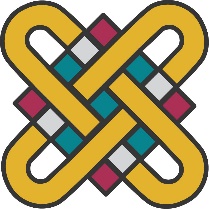 ΣΧΟΛΗ ΘΕΤΙΚΩΝ ΕΠΙΣΤΗΜΩΝ ΤΜΗΜΑ ΠΛΗΡΟΦΟΡΙΚΗΣ Περιοχή Φούρκα 52100 Καστοριά, Ελλάδα  Τηλ. 2467440030 • @ cs@uowm.gr • https://cs.uowm.gr/Αρ. Πρωτ. ……….………………………….Ημερομηνία ……………………………...Σελίδες  1 από 1ΑΙΤΗΣΗ ΓΙΑ ΚΑΤΑΤΑΞΗ Προς : ΠΑΝΕΠΙΣΤΗΜΙΟ ΔΥΤΙΚΗΣ ΜΑΚΕΔΟΝΙΑΣΤΜΗΜΑ ΠΛΗΡΟΦΟΡΙΚΗΣΕπώνυμο :Σας παρακαλώ όπως εξετάσετε το αίτημά μου για συμμετοχή στις κατατακτήριες εξετάσεις του Τμήματος Πληροφορικής της Σχολής Θετικών Επιστημών του Πανεπιστημίου Δυτικής Μακεδονίας για το Ακαδημαϊκό έτος 20__ - 20__Συνοδευτικά σας υποβάλλω :Αντίγραφο Διπλώματος Επαγγελματικής Ειδικότητας Εκπαίδευσης και Κατάρτισης επιπέδου πέντε (5) του Εθνικού Πλαισίου Προσόντων ή ισότιμου τίτλου ____________________________________________________________Όνομα :Σας παρακαλώ όπως εξετάσετε το αίτημά μου για συμμετοχή στις κατατακτήριες εξετάσεις του Τμήματος Πληροφορικής της Σχολής Θετικών Επιστημών του Πανεπιστημίου Δυτικής Μακεδονίας για το Ακαδημαϊκό έτος 20__ - 20__Συνοδευτικά σας υποβάλλω :Αντίγραφο Διπλώματος Επαγγελματικής Ειδικότητας Εκπαίδευσης και Κατάρτισης επιπέδου πέντε (5) του Εθνικού Πλαισίου Προσόντων ή ισότιμου τίτλου ____________________________________________________________Πατρώνυμο : Σας παρακαλώ όπως εξετάσετε το αίτημά μου για συμμετοχή στις κατατακτήριες εξετάσεις του Τμήματος Πληροφορικής της Σχολής Θετικών Επιστημών του Πανεπιστημίου Δυτικής Μακεδονίας για το Ακαδημαϊκό έτος 20__ - 20__Συνοδευτικά σας υποβάλλω :Αντίγραφο Διπλώματος Επαγγελματικής Ειδικότητας Εκπαίδευσης και Κατάρτισης επιπέδου πέντε (5) του Εθνικού Πλαισίου Προσόντων ή ισότιμου τίτλου ____________________________________________________________Μητρώνυμο : Σας παρακαλώ όπως εξετάσετε το αίτημά μου για συμμετοχή στις κατατακτήριες εξετάσεις του Τμήματος Πληροφορικής της Σχολής Θετικών Επιστημών του Πανεπιστημίου Δυτικής Μακεδονίας για το Ακαδημαϊκό έτος 20__ - 20__Συνοδευτικά σας υποβάλλω :Αντίγραφο Διπλώματος Επαγγελματικής Ειδικότητας Εκπαίδευσης και Κατάρτισης επιπέδου πέντε (5) του Εθνικού Πλαισίου Προσόντων ή ισότιμου τίτλου ____________________________________________________________Δ/νση Κατοικίας :Σας παρακαλώ όπως εξετάσετε το αίτημά μου για συμμετοχή στις κατατακτήριες εξετάσεις του Τμήματος Πληροφορικής της Σχολής Θετικών Επιστημών του Πανεπιστημίου Δυτικής Μακεδονίας για το Ακαδημαϊκό έτος 20__ - 20__Συνοδευτικά σας υποβάλλω :Αντίγραφο Διπλώματος Επαγγελματικής Ειδικότητας Εκπαίδευσης και Κατάρτισης επιπέδου πέντε (5) του Εθνικού Πλαισίου Προσόντων ή ισότιμου τίτλου ____________________________________________________________Σας παρακαλώ όπως εξετάσετε το αίτημά μου για συμμετοχή στις κατατακτήριες εξετάσεις του Τμήματος Πληροφορικής της Σχολής Θετικών Επιστημών του Πανεπιστημίου Δυτικής Μακεδονίας για το Ακαδημαϊκό έτος 20__ - 20__Συνοδευτικά σας υποβάλλω :Αντίγραφο Διπλώματος Επαγγελματικής Ειδικότητας Εκπαίδευσης και Κατάρτισης επιπέδου πέντε (5) του Εθνικού Πλαισίου Προσόντων ή ισότιμου τίτλου ____________________________________________________________Σας παρακαλώ όπως εξετάσετε το αίτημά μου για συμμετοχή στις κατατακτήριες εξετάσεις του Τμήματος Πληροφορικής της Σχολής Θετικών Επιστημών του Πανεπιστημίου Δυτικής Μακεδονίας για το Ακαδημαϊκό έτος 20__ - 20__Συνοδευτικά σας υποβάλλω :Αντίγραφο Διπλώματος Επαγγελματικής Ειδικότητας Εκπαίδευσης και Κατάρτισης επιπέδου πέντε (5) του Εθνικού Πλαισίου Προσόντων ή ισότιμου τίτλου ____________________________________________________________Αριθ. :                      Τ.Κ. : Σας παρακαλώ όπως εξετάσετε το αίτημά μου για συμμετοχή στις κατατακτήριες εξετάσεις του Τμήματος Πληροφορικής της Σχολής Θετικών Επιστημών του Πανεπιστημίου Δυτικής Μακεδονίας για το Ακαδημαϊκό έτος 20__ - 20__Συνοδευτικά σας υποβάλλω :Αντίγραφο Διπλώματος Επαγγελματικής Ειδικότητας Εκπαίδευσης και Κατάρτισης επιπέδου πέντε (5) του Εθνικού Πλαισίου Προσόντων ή ισότιμου τίτλου ____________________________________________________________Πόλη : Σας παρακαλώ όπως εξετάσετε το αίτημά μου για συμμετοχή στις κατατακτήριες εξετάσεις του Τμήματος Πληροφορικής της Σχολής Θετικών Επιστημών του Πανεπιστημίου Δυτικής Μακεδονίας για το Ακαδημαϊκό έτος 20__ - 20__Συνοδευτικά σας υποβάλλω :Αντίγραφο Διπλώματος Επαγγελματικής Ειδικότητας Εκπαίδευσης και Κατάρτισης επιπέδου πέντε (5) του Εθνικού Πλαισίου Προσόντων ή ισότιμου τίτλου ____________________________________________________________Τηλέφωνο : Σας παρακαλώ όπως εξετάσετε το αίτημά μου για συμμετοχή στις κατατακτήριες εξετάσεις του Τμήματος Πληροφορικής της Σχολής Θετικών Επιστημών του Πανεπιστημίου Δυτικής Μακεδονίας για το Ακαδημαϊκό έτος 20__ - 20__Συνοδευτικά σας υποβάλλω :Αντίγραφο Διπλώματος Επαγγελματικής Ειδικότητας Εκπαίδευσης και Κατάρτισης επιπέδου πέντε (5) του Εθνικού Πλαισίου Προσόντων ή ισότιμου τίτλου ____________________________________________________________Κινητό τηλ : Σας παρακαλώ όπως εξετάσετε το αίτημά μου για συμμετοχή στις κατατακτήριες εξετάσεις του Τμήματος Πληροφορικής της Σχολής Θετικών Επιστημών του Πανεπιστημίου Δυτικής Μακεδονίας για το Ακαδημαϊκό έτος 20__ - 20__Συνοδευτικά σας υποβάλλω :Αντίγραφο Διπλώματος Επαγγελματικής Ειδικότητας Εκπαίδευσης και Κατάρτισης επιπέδου πέντε (5) του Εθνικού Πλαισίου Προσόντων ή ισότιμου τίτλου ____________________________________________________________e-mail : Καστοριά      /      /20__Πτυχίο : Ο/Η Αιτ(Υπογραφή)